DIRE DAWA UNIVERSITYCOLLEGE OF BUSINESS AND ECONOMICSDEPARTMENT OF LOGISTICS AND SUPPLY CHAIN MANAGEMENT               Postgraduate program curriculum 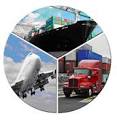 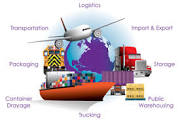 MASTER OF ART IN LOGISTICS AND SUPPLY CHAIN MANAGEMENTየአርት ማስተርስ ዲግሪበ ሎጅስቲክስ እና ሰፕላይቼይን‎‎‎‎  ስራ አመራር                                                                                  June 2018Diredawa, EthiopiaLIST OF COURSES MODULE and COURSE LISTCOURSE STRUCTUREFor Regular ProgramYEAR I SEMESTER I YEAR I SEMESTER IIYEAR II SEMESTER IYEAR II SEMESTER II Thesis shall be graded based on DDU senate legislation*Indicates to be continued to the second semester (course in progress). Thesis shall be graded as “Excellent”, “Very good”, “Good” “Satisfactory”, “Fair”, and “Fail”For Extension ProgramYear I Semester IYear I Semester II Year I semester IIIYear II semester IYear II Semester II and IIIThesis shall be graded based on DDU senate legislation.*Indicates to be continued to the second semester (course in progress). Thesis shall be graded as “Excellent”, “Very good”, “Good” “Satisfactory”, “Fair”, and “Fail”For summer program SUMMER IYEAR I SEMESTER ISummer IISummer IIIThesis shall be graded based on DDU senate legislationCourse Outline Management Theories and Practices (MBA 6011)Credit hour: 2Course Description:The course deals with acquainting students with contemporary management theories and   practices that are relevant to the rapidly changing organizational environment. It includes the concept of systems approach, contingency theory, leadership and decision making approaches and skills.   OBJECTIVES:apply advanced  management principles and  to develop management skillsdevelop  planning and decision making competencies of the students enhance the organizational change and development skills develop the  managerial functions to be implemented in the organizationCourse contentsPART-I-INTRODUCTION TO MANAGEMENTUnit-1.Managing and ManagersWhy management-Defining management-the management process-types of managers-management levels and skills-modern management challengesUnit-2-Development of Management ThoughtsEvolution of management thought-the scientific management school: F.W.Tylor contributions of scientific management theory-classical organization theory school-Fayol’s Administrative management, bureaucratic management-the behavioral school-Human relations to the behavioral approach-the quantitative school-attempts to integrate the schools-the systems approach, the contingency approach.PART-II-PLANNING AND DECISION MAKINGUnit-3 Planning and plansThe need for planning, steps in planning, classification of planning and plans-strategic and operational plans; strategy; formulating strategy-implementation of strategy, policy procedures methods and rules-making planning effective –barriers to effective planning –barriers to strategic planning-making planning effective-MBO, the MBO system-the strength and weaknesses of MBO, making MBO effective.Unit-4 Decision makingTypes of decisions- decision making process-guidelines for making effective decisions-individual versus group decision making-rationality in decision making-decision tree-linear programming-game theory-waiting line theory. Decision making models.PART-III-ORGANIZINGUnit 5-Organizational structureConcepts of organizational structure-formal and informal organizations-need for formal organization structure-Departmentalization-Span of management-determination of span of management-Factors affecting Span of management.Unit 6- Authority and ResponsibilityConcept of authority, responsibility-delegation of authority-measures for effective delegation-centralization and decentralization-line and staff authority-line and staff conflict-conflict management-coordination-types of coordination-techniques for Effective coordinationUnit 7-Organizational Change and DevelopmentResponses to change pressure-the process of organizational change-resistance to change –overcoming resistance to change-approaches to organizational change-Organizational Development.PART-IV-LEADINGUnit 8-MotivationTheories of motivation- an overview –early views of motivation-contemporary views of motivation-expectancy theory-reinforcement theory-Goal setting theoryUnit  9-LeadershipDefine leadership-leadership theories; trait theory, behavioral theory-situational theory, leadership styles-likert’s management system-management Grid-Tridimensional Grid-Fielder’s contingency model-Hersey Blanchard’s situational model-Parltu Gold Medal of Leadership-Leadership Development.PART-V-CONTROLLING Unit 10-Fundamentals of ControllingConcept of controlling- steps in controlling-types of control-controlling and management by exception-design of executive control system-causes of resistance to control.Unit -11-Operational Control TechniquesFinancial control- Budgetary control-control through costing- Break-even Analysis-operational control-Quality control-TQM-Inventory control-ABC Analysis-Economic order QuantityAssessment SchemeTwo Presentations 			10%Two Term Papers				20%Mid Exam					20Final Exam 				50%Total 						100%REFERENCESKoontz, H and Wechrich.H.1995, Management, New York, McGraw HillStoner, J, 1996, Management 6thed, New Delhi, Prentice Hall of India.Robinns S.P,1996 Management, New Jersey, Englewood CliffsRichard L.Dafft,2010,New Era Management, Thomson, South WesternPeter F. Drucker (1999).Management Challenges for the 21st Century, New     York, McGraw HillFreeman stoner management 5th edition (1992) a Simon & Schuster co. new Jersey F. Stoner James R. Edward Freeman & Daniel A. Gilbert mans 2001 Connaught circus New dechi. Higgins M. James the mgt challenges an introduction to mgt 1991 Mc Milan publishing New York. Martic David & Kathryn M. Bartolmgt 3rd edition 1998 Mc Milan Terry R. George a guide to management 1981 learning system company Transport and Logistics system ManagementLSCM 6031Credit hours 3Course description Logistics system Management in the Supply Chain – illustrates methodology for planning and managing logistics activities, will address the major issues in logistics data mining, logistics performance measurement, customer response, inventory planning and management, supply management, transportation, warehousing, logistics information systems, and logistics organization design and development.Besides, this block describes the role of IT as supply chain enabler, supply chain integration software, degree of supply chain integration among supply chain members, vertical integration, horizontal integration, virtual integration. Besides, the block will illustrate different types of performance measures (financial and non-financial) among supply chain members using different models like Supply Chain Operation’s reference (SCOR) model and Balanced Score Card (BSC) model.Objective of the course Define and discuss the evolution of logistics management Evaluate logistics related costs and the performance of logistics in the economy Analysis the whole logistics activities and evaluate their performance Design the logistics system and evaluate its role in the supply chain operations Course Outline: Unit One: The Definition, Evolution, and Role of Logistics in Supply Chain1.1 The Definition of Logistics 1.2 The Evolution of Logistics and Supply Chain Management 1.3 Logistics Activities 1.4 Logistics Optimization 1.5 Logistics Master Planning 1.6 Logistics around the World: Necessity Is the Mother of Invention 1.7 Performance Based Logistics1.8. The Need for Logistics EngineeringUnit2: Reliability, Maintainability and Availability MeasuresReliability measures and Failure rateMaintainability measures and related factorsAvailability FactorsUnit3: Logistics Performance, Cost, and Value Measures 3.1 Financial Measures of Logistics Performance 3.2 Productivity Measures of Logistics Performance 3.3 Quality Measures of Logistics Performance3.4 Cycle Time Measures of Logistics Performance 3.5 Logistics Performance Gap Analysis3.6. Supply chain factorsUnit4: Logistics and Supportability AnalysisThe Analysis ProcessThe Analysis Methods and ToolsSupportability Analysis ApplicationsLogistics Management InformationUnit 5 Customer Response Principles and Systems 5.1 Customer Response Fundamentals and Notations 5.2 Customer Activity Profiling 5.3 Customer Response Performance Measures 5.4 Customer Service Policy Design 5.5 Customer Satisfaction Monitoring 5.6 Order Capture and Entry 5.7 Order Processing 5.8 Documentation, Invoicing, and Collections 5.9 Customer Response Systems 5.10 Customer Response Organization Design and DevelopmentUnit 6: Inventory Planning and Management 6.1 Inventory Fundamentals 6.2 Inventory Activity Profiling 6.3 Inventory Performance Measurement 6.4 Forecasting 6.5 Order Quantity Engineering 6.6 Fill Rate Planning 6.7 Inventory Control Policy and Replenishment Design 6.8 Inventory Deployment 6.9 Inventory Management Systems 6.10 Inventory Organization Design and Development Chapter seven:  Costs and Benefits of Transportation7.1 Introduction 7.2 Internal Costs and Benefits Accounting Costs  Capital vs. Operating Costs Marginal vs. Average Costs Total Costs: Fixed vs. Variable, and Short Run vs. Long Run Opportunity Costs 7.3 External Costs and Benefits Chapter eight:  Pricing of Transportation Services8.1 Introduction 8.2 What is an Optimal Price? 8.3 Roadway Pricing 8.4 Road Pricing’s Impacts on Equity Chapter nine:  Regulation and Competition9.1 Introduction 9.2 Regulations 9.3 Deregulation 9.4 Competition Chapter ten: Movement, Transportation, and Location10.1 Introduction 10.2 Accessibility and Mobility 10.3 Transportation and Location Choice 10.4 Transportation and Land Values 10.5 Transportation and Wages 10.6 Transportation and Economic Development Chapter eleven: Economic Impact Analysis of Transportation Investments and Policies11.1 Introduction 11.2 Generative and Redistributive Impacts 11.3 Paths of Economic Analysis 11.4 Computable General Equilibrium (CGE) Models Chapter twelve: 12.1. Functions of an international freight forwarder 12.2 In depth definition and role of an international freight forwarder 12.3 multi-modal shipments and costs Analysis12.4 Analyze government programs for promoting various modes of shipment 12.5 Analyze International modes of transport and Conventions relating to them12.6 Terms of sales and payment related to documents utilized in International freight forwarding.12.7 Rules and regulations of INCOTERMS as stipulated by the ICC 12.8 Evaluate the transport document vis-à-vis terms of sales 12.9 Analysis of the B/L and AWB used in International Freight ForwardingUnit thirty: Transportation and Distribution Management 13.1 Transportation Optimization 13.2 Transportation Fundamentals 13.3 Transportation Activity Profiling 13.4 Transportation Performance Measures 13.5 Logistics Network Design 13.6 Shipment Planning and Management 13.7 Fleet, Container, and Yard Management 13.8 Carrier Management 13.9 Freight and Document Management 13.10 Transportation Management Systems (TMSs) 13.11 Transportation Organization Design and DevelopmentUnit forty: Warehouse Operations 14.1 Warehousing Fundamentals 14.2 Warehouse Activity Profiling 14.3 Warehouse Performance Measures 14.4 Receiving Principles 14.5 Put away 14.6 Storage Operations 14.7 Order Picking Operations 14.8 Shipping Principles 14.9 Warehouse Management Systems 14.10 Warehouse Workforce Design and DevelopmentUnit fifty: Logistics and Supply Chain Information Systems 15.1 Logistics Information System (LIS) Functionality and Architectures 15.2 Logistics Data Warehousing, Data Mining and Decision Support Systems 15.3 Web-Based Logistics 15.4 Paperless and Wireless Logistics Systems 15.5 LIS Justification, Selection, and ImplementationUnit sixty : Logistics ManagementLogistics Program PlanningDevelopment of a work breakdown structure (WBS)Scheduling of Logistics TasksCost estimating and controlOrganization for LogisticsManagement and ControlEvaluation:Journal Review---------------------------------15%Group work ------------------------------------10%Project work------------------------------------20%Book Review-----------------------------------15%Final Exam-------------------------------------40%ReferencesFrazelleEdward(2002),  Supply Chain Strategy: The Logistics of Supply Chain   Management, McGrawhill, Newyork.Blanchard B.(2004), Logistics Engineering and Management,6thedn., Eastern Economy Edition.Bowersox et al.,(2002), Supply Chain Logistics Management, McGraw-Hill Higher Education, Boston.Global Logistics management (LSCM- 6032)Credit hours: 2Course descriptions Today’s logistics managers operate in a demanding environment and are charged with streamlining the many and complex activities that provide organisations with the essential materials and services to accomplish their missions, frequently controlling material flows moving in multiple directions across many countries and regions. They must know how to balance cost, effectiveness and risk to fulfil the demands of their organisation’s supply chain and deliver the required customer service levels. All of this takes place against the backdrop of the larger economic and social forces shaping consumption, production and distribution trends across the globe. Global Logistics is a comprehensive, senior-level course that explores how integration is crucial to sound logistics operations within successful and sustainable organizations. It helps learners create efficient, silo-free logistics systems and decision-making environments, integrating all activities involved in the cost- effective and uninterrupted movement of materials and information from their source to the point-of-consumption. Objectives of the courseThe objective of the course is to provide with the capability to strategically review, plan and manage a logistics supply chain system with specific reference to financial, operational, control, integrated management criteria and its strategy throughout the course.  Significant advancement of information and communication systems in recent years has changed the world towards globalization of economy.  The design and operation of logistics systems require substantial planning and integration of services and support.  Due to the complexity and multi-disciplinary nature, the knowledge and expertise required to implement an efficient and effective logistics system should not be underestimated.  You will learn a complete range of logistics knowledge and skills covering areas such as the process from supplier to consumer, Third Party Logistic (3PL), distribution demands, reverse logistics, quality control, performance management, and total cost of ownership inventory management.  To provide an advanced and integrated understanding of the role and importance of logistics, including supply chain management, in the organisation and the economy.To discern how logistics operations are part of an integrated system and how these operations become more competitiveUNIT I: Global Logistics Management
   1.1. Introduction to logistics management
   1.2.Current logistics management strategies
   1.3.Customer service and logistics
   1.4.Channels of distribution
   1.5. Planning framework for logistics
   1.6. Logistics management and organizationUnit II: Outsourcing Trends and Best Practice in Logistics systems
   2.1. Outsourcing operations and services
   2.2. Value added services
   2.3. Key drivers for outsourcing
   2.4.  Outsourcing management
   2.5. Managing the 3PL relationship
   2.6. Detailed metrics and Key Performance Indicators (KPIs)Unit III: Finance, Costing and Financial Control
   3.1.  Finance
     - Types of finance debt, equity and others
     - Return on capital employed
     - Leasing and the difference between finance and operating leases
     - The influence of logistics on shareholder value
   3.2. Accounting
   3.3.Costing.
   3.4. Budgeting
   3.5. Working capital and the supply chain
     - The cost of stockholding/inventory and how the supply chain can reduce this
     - The cost of credit
     - Management of working capital
   3.6. Capital project appraisal
     - Commercial and financial evaluations
     - Return on investment (ROI)
     - Payback periods
   3.7. Ratio AnalysisUNIT 5: Freight Transport Industry - Introduction and Development
   5.1. Economics, environment and policy
     - Effect of trade deregulation on industrial development
     - Global sourcing, industry relocation and its impact on transportation requirement
     - Globalisation and energy efficiency
     - The environment and CO2 emissions
     - The World Trade Organisation process and quota regimes
   5.2.  Legislation, authorities and the regulatory environment
  UNIT 6.Freight Transport Industry/Mode of transportation  - Road, Rail, Air and Sea Transport
   • Transport characteristics
   • Pressures on the industry
     - Social
     - Security
     - Environmental
   • Forecasting transportation demand
   • Port and terminal capacity
   • Current and future trendsUNIT 7: Warehouse and Distribution Centre Design
   • Outsourcing of warehouse operations
   • Warehouse location planning
   • Operations - order picking
   • Operations - packaging
   • Warehouse design and fittings
   • The green influence
     - Building and utilities
     - Storage
     - Material handling
     - Monitoring overall energy and carbon usage
     - Distribution transport
     - Waste management
   • e-fulfillment (B2C)UNIT 8: Key Issues for Global Logistics Management
   • Developments impacting on the supply chain
   • Logistics processes
   • Logistics network planning
   • Inventory and the integrated supply chain
  • Logistics and the environment
     - Best practice
     - Reverse logisticsUNIT 9: Performance Measurement and Improvement - Optimisation Strategies
   • Modelling techniques in logistics management
   • Review of logistics performance indicators
   • Analytical performance and benchmarking techniques
   • Current issues in logistics  performance and optimizationEvaluation:Journal Review---------------------------------15%Group work ------------------------------------10%Project work------------------------------------20%Book Review-----------------------------------15%Final Exam-------------------------------------40%Humanitarian Logistics management (LSCM-6033) Credit Hours: 2Course Description The basic task of a logistics system is to deliver the appropriate supplies, in good condition, in the quantities required, and at the places and time they are needed. Although mostly concerned with the movement of goods and equipment, relief logistics also encompasses the relocation of disaster-affected people, transfer of casualties, and the movement of relief workers. The Humanitarian Logistics course focuses on the importance of logistics in the provision of aid to disaster survivors as well as its place in carrying out other disaster management operations. It examines the design of logistics systems and the co-ordination required by the various agencies and actors involved in implementing the system and carrying out the operation.Course Objectives Course objectivesThe course is intended to provide students with understanding and practical use of global logistics and supply chain management in Disaster Management. This course also provides systematic overview of planning, organization, operational and financial dimensions of global logistics and supply chain management in Disaster Management in the context of national and international levels.Up on successful completion of this course, students should be able to:Explain the basic issues in humanitarian logisticsUnderstand the importance of logistics function in provision of humanitarian assistance.Learn the basics of managing logistics during humanitarian responseAppreciate the significance of coordinated ‘Supply Chain Management’ for an efficient & effective humanitarian responseUnderstand the procurement, receiving, recording, controlling, monitoring, storage and distribution of emergency supplies Explain assessing logistics and supply needs  Address the practical difficulties in humanitarian Supply Chain ManagementWork towards optimizing the use of scarce resources during emergencies & enhancing the quality of humanitarian operationsContents UNIT One: Logistics in Humanitarian sectorBasic Definitions Logistics & Supply Chain Management from Humanitarian aspect.Challenges , gaps ,and trends in humanitarian Logistics Logistics skills and performance Characteristics of humanitarian supply chain Benchmarking & Metrics for humanitarian logistics Over view of Key performance indicators in logistics management Sharing Knowledge the private and the humanitarian sector  UNIT Two: Logistics & Humanitarianisms An overview of Humanitarianism  Humanitarianism  Space Conflict Connection  Disaster General Aspect Main effects of disasters Logistics & Emergencies Logistics planning and preparedness Assessing logistical and supply needs 2.8.1. The importance of need assessment2.8.2. Assessment of local capacity 2.8.3. factors that may restrict or facilitate relief efforts2.8.4. social ,environmental ,and cultural features of the affected population and region  UNIT Three :Coordination The Need for CoordinationLevels of CoordinationCoordination structure Coordination arrangements  Humanitarian Coordination: obstacles to over come Request for humanitarian Assistance UNIT Four: Procurement ,Receiving ,Recording ,Controlling ,Monitoring ,Storage ,Distribution of Emergency SuppliesKey characteristics  of emergency supplies Source and procurement of emergency supplies Receiving supplies Arrival and recording of supplies Controlling ,monitoring and follow of systems Storage of emergency supplies Distributions of emergency suppliesUNIT Five :Transparency ,Telecommunication and Information Management In humanitarian Supply chainIntroduction Role of Information Management Visibility (pipelines) Transparency (PROCESS)Accountability (PARTIES/PERFORMANCE)Benefits of accountability Information flows The communication strategy Telecommunications system Evaluation:Journal Review---------------------------------15%Group work ------------------------------------10%Project work------------------------------------20%Book Review-----------------------------------15%Final Exam-------------------------------------40%International Business Management (LSCM-6041)      Credit Hours: 2Across the globe, organizations are seeking dynamic managers with the skills to work away from their domestic country. This course will equip you with a comprehensive understanding of relevant and current international issues, giving you the opportunity to take your career anywhere in the world. Covering topics such as globalization, operations and procurement, e-commerce, and corporate government, the course offers a good balance of theoretical knowledge and practical application. The course International Business will also equip you with the knowledge and skills to advance your career to the global level in industry, government and non-government organizations. The course emphasis on the effective management of people within multicultural settings is essential for managers working on an international scale. You will develop the ability to think globally and will be equipped to go on to a rewarding career with a multinational company, government agency, international aid agency or organization with global business links.The International Business course is designed to provide students with the knowledge and skills relevant to the development, strategy, and management of international business organizations; and an understanding of the institutional context for their development, growth, and operation.COURSE contents   UNIT I:  INTERNATIONAL BUSINESS: ROLE AND PROCESSES Introduction to management   International Business (Trade) Theories International Investment Process and FinanceUNIT II: STRATEGIC MANAGEMENT OF INTERNATIONAL BUSINESS2.1. Structural Design of Multinational enterprises 2.2.  Strategic Planning in MNEs2.3. Strategic ConsiderationsUNIT: III CONTROL AND EVALUATION3.1. Control and Information in International Business3.2.  Performance Measurement and Evaluation3.3.  Multinational Corporate Culture and Host CountriesUNIT IV:  MANAGEMENT PROCESSES AND PRACTICES4.1. Human Resource Management in MNEs4.2.  International Dimensions of HRM.4.3. Production Management and Logistics4.4.  Negotiations in International Business4.5. Business NegotiationsPART V:  MULTILATERAL ARRANGEMENTS5.1.  International Business and Developing Countries5.2.  Regional Trade Groupings and Cooperation5.3.  International Intervention and International Business5.4.  Multilateral NegotiationsUNIT VI: Global Business EnvironmentGlobal Business OperationsGlobal Trade RelationsThe Legal Environment of International BusinessGlobal Management and CultureGlobal StrategyManaging Global OperationsComparative International ManagementExport and import ManagementBusiness Innovation and Sustainability Intellectual Property ManagementGlobal Outsourcing and OffshoringChapter 7: Corporate social responsibility and ethics in international business     7.1. Corporate social responsibility     7.2. Business ethicsChapter eight: international trade terms (INCO terms) Evaluation:Journal Review---------------------------------15%Group work ------------------------------------10%Project work------------------------------------20%Book Review-----------------------------------15%Final Exam-------------------------------------40% Port operation management (LSCM 6042)Credit hours: 2Course description Course description The ports sector has changed radically since started 15 years ago, but ports continue to play a vital, and growing, role in the movement of goods around the world making education in the sector more relevant than ever. At the same time the course has changed to reflected the dynamic industry, and particularly of the growing private sector role in the delivery of port and terminal facilities and operations.Ports are the economic drivers of a country’s economy and ships are the principal mode of delivery. As countries develop and their economies grow, reliance on ships and ports also grows. Emerging and established economies require graduates who have developed a solid knowledge and understanding of operating a port successfully and managing the ships that deliver to the ports. Studying shipping and port management will help you to capitalize on these opportunities and equip you with the balance of modern shipping knowledge and port management expertise sought after by employers in the industry. Shipping is a key link in the global supply chain and accounts for over 95 per cent of all imports and exports. With the growing demand of a global population, levels of international trade have dramatically increased over the last four decades. With the world shipping fleet growing at just under 4 per cent per year and anticipated annual growth in seaborne trade demand currently sitting at 3-4 per cent, the employment opportunities within the maritime sector look set to expand.On ship and port management course students gain key knowledge and specific expertise in ship, port and transport operations, maritime law, marine finance and general management – all of the essential skills required to apply for a range of roles in this major global industry. From ship management and operations, port and terminal management, to shipping analysts, freight forwarding, logistics professionals and supply chain specialists - the opportunities in this industry are as diverse as the cargo it carries. As a key part of the international global supply chain network, ports have a vital role to play in facilitating trade for any country – both in terms of export and import success and in serving a nation’s economic hinterland – in a cost-effective and reliable manner, all of which impact on trade competitiveness. Further services also include working with partners to ensure hinterland transport connections are efficient, liaising with third parties such as terminal and shipping line customers, developing the port estate to reflect customer requirements, attracting new terminal business, working with terminals to attract new cargo business and general management functions. All these activities ensure it is a varied, interesting and challenging occupation.Unit 1: Introduction to International Trade and Logistics Introduction to the global supply chain and logistics
1.1.1. History of trade development and modern trade flows  Globalisation, maritime transport supply and demand
1.2.1.  Role of ports and terminals in global logistics chainsHistoric development of ports and terminalsPorts and their hinterlandsPort connections Export, transhipment, import and gateway
   - Hub/spoke
   - Marine, road, rail, river, air connections
   - Distribution hubs
   - Freight corridorsHinterland connectionsPort Centric Logistics and warehousingCurrent trends in port logistics Unit 2: Introduction to Port Management
2.1. Introduction to ports and port development2.2.  Management structures, ports personnel, roles and functions2.3. Port users and their agents
2.4. Competition and other challenges facing the industry
Unit 3: Regulatory, Legal Issues and Insurance for Ports
• Background law
• Port setting-up statutes/authorisations
• Rights and obligations of port authorities
• Privatisation models - public private partnerships (PPP) and the private finance initiative (PFI)
• Regulatory models
• Customs and tariffs controls
• Port health and border management
• Legal issues in port development and real estate management
• Grant funding
• Government regulatory and competition frameworks
• Corporate relationships with companies operating in ports
• Employment and human resource issues
• Legal ethics
• Port insurance and risk management strategies
Unit 4: Managing Marine Operations and Conservancy
• Management responsibility for maritime safety
• Applying national and international rules and regulations
• Dangerous cargoes and the IMDG Code
• Supporting services
• The role of the harbour master
• Working with the maritime port community
• Maintaining access to the port
Unit 5: Port Marketing and Business Development
• Competition
   - The competitive landscape
   - Identifying and understanding customers and competitors
   - Understanding yours and your competitors’ strengths and weaknesses
   - Gaining competitive advantage
• Marketing
   - The role of marketing and marketing concepts
   - Market and marketing strategy
   - Promotional plans
• Marketing research
   - Customer focus and effective marketing
   - Selecting the marketing medium
   - Public relations
• Business development
   - Identifying niches and unique selling points (USPs)
   - Buyer influences
   - Negotiating and closing contracts
• Customer focus
   - Establishing customer’s requirements
   - Working with customers to improve your service
• Port business performance management
   - Measuring port productivity
   - Benchmarking
• Quality assurance
Unit 6: Port Project Management: Principles and Techniques
• Feasibility studies - design, investigations and construction
• Contract strategy
• Project and planning principles
• Roles and responsibilities
• Leadership
• Managing the team
• Risk management
• Scheduling
• Appointment of contractors
• Reviewing quality
• Monitoring and control
• Managing project change
• Closure and reviewUnit 7: Economics of Port Operations, Port Pricing and Port Financing
• Principles of port economics
• Financial concepts
• Cost reduction programmes
• Funding development
• Risk management
• Port investmentUnit 8: Health, Safety, Security and the Environment (HSSE) in Ports
• Importance of HSSE
• Promoting a HSSE friendly work place
• Occupational health and safety management
• Emergency planning
  • Security of vessels
• Security of cargo and passengers
• Role of security bodies
• Environmental concernsUnit 9: Port Labour and People Management
• History of port and dock labour
• Labour reform and social issues
• Employment framework and employee relations
• Management of staff in ports
• Performance management and appraisals
• Training and development
• Managing conflict
• Customer focusUnit 10: shipping and logistics operations  introduction to shipping management international shippingmanaging harbour operations, managing terminal operatorsQuantitative Decision Making in Supply Chain ManagementLSCM 6043Credit hours: 2Course Description Supply Chain Quantitative for Decision making-This course contains management science approaches for improved decision making across the supply chain members to optimize supply chain profitability using different deterministic and stochastic supply chain models.Course OutlineI. INTRODUCTIONDevelopment in management theory and practice (from scientific management to management science)Review of probability Theory Bayesian statistics in particular (for independent review)Decision making through quantitative analysis management science models.Example of models-1) Break even Analysis 2) EOQ model 3) EMV analysisII. GETTING STARTED2.1 Introduction to modeling2.2 Variable and objectives2.3 The influence diagram: Tool for structuring relationships among variablesIII. MULTI CRITERIA DECISION MAKING3.1 Goal Programming3.2 The Analytical Hierarchy Process3.2 Scoring ModelsIV. QUEUING ANALYSIS4.1 Elements of waiting line analysis4.2 The single server waiting line system4.3 Undefined and constant server time4.4 Finite queue length4.5 Finite calling population4.6 The multiple server waiting lineV. ADDING UNCERTAINTY –RISK ANALYSIS5.1 Monte Carlo Simulation5.2 How many trials should you run?5.3 Stochastic Dominance5.4 The value of InformationVI. GAME THEORY6.1 Types of game situations6.2 Pure strategy6.3 Mixed StrategyVII. INCORPORATING DECISION PREFERENCES INTO MODEL7.1 Concept in multi objective choice7.2 Risk preferences and utilityVIII. TREATING SPECIAL PROBLEMS8.1 Group decision82 Risk and timeSupply Chain Management: Models, Applications in Manufacturing, service, and construction sectors of Ethiopia (Project works)IX. List of management science model for major group project9.1 The Role of the Internet and e-Commerce in the Supply Chain9.2 Customer Service Models9.3 B2B Markets: Procurement and Supplier Risk Management in E-Business9.4 Supply Chain Coordination Models9.4.1 Partial Quick Response Policies in a Supply Chain9.4.2 Coordinating the Distribution Chain9.5 Mathematical Programming Model for Global Supply Chain 	Management:9.6 An Optimization Framework for Evaluating Logistics Costs in a Global Supply Chain9.7 The Supply Chain in the Service/construction Industry: Models and Linkages9.8 Simulation models9.9 Forecasting modelsX. List of topics for individually short paper assignmentsDeterministic modelsStochastic modelsHeuristic programmingLagrange multipliersApplication of calculus in optimization decisionsMathematics of Finance Investment Application of Matrix Algebra in Optimization DecisionsIndex NumbersEvaluation: Individual assignment----------------------------------------------10%Test--------------------------------------------------------------------10Group project work and defense-----------------------------------30%Final Examination---------------------------------------------------50%References: Sharma JK (2005), Operations Research; problems Solutions, 2nd.edn, Macmillan Publisher, India.Taylor III Bernard W.  ( 2006)-  Introduction to Management Science, Ninth Edition Virginia Polytechnic Institute and ,9thedn. Bodily: Modern Decision making; A guide to modeling with Decision Support Systems)	Course Title: Supply Chain Management Theories and PracticeCourse code:  LSCM 6051Credit hours: 3Course DescriptionThis course will equip the students with the fundamental concepts of supply chain Management theories, Parkinson’s Law, Peter’s principles, etc.This Course focuses on the basic theories, concepts and principles of management, and their relationships to key its practice supply chain management. It  will examine principles that help in the process for designing, developing, optimizing, and managing the internal and external components of the supply system, including material supply, transforming materials, and distributing finished products or services to customers, that is consistent with the overall objectives and strategies of firms and members at different stages of supply chain trading partners.Course ObjectiveThis course is intended to equip students with the principles, theories, and applications of supply chain management.Besides, it focuses more on the functions of supply chain management, like supply, warehousing, production, logistics and relationship management issues of modern supply chain management concepts like green supply chain management and supply chain social responsibility issues briefly.COURSE OUTLINE:Chapter One: Basic supply chain and Management ThoughtsSupply chain management Basic concepts of Supply chain and supply chain management Supply Chain Management as a Management PhilosophyPre-classical theories of managementClassical theories of managementAdvanced theories of managementQuantitative management approachSystems theoryContingency theoryIntegrative approachChaos theory1.7.  Characteristics of Supply Chain Management1.8. Theories of Supply Chain Management1.9.  Supply Chain Decision Making Areas1.7 Participants in the Supply ChainChapter TwoRole Of Procurement In Supply Chain Management2.1 Basic concepts of purchasing2.2. Purchasing Function2. 3 Sourcing Decisions: The Make – or- Buy Decision2. 4 Important Theories and Their Implications for the Sourcing Function2. 5 Role of Supply Base2. 6 Creating and Managing Supplier Relationship2. 7. Supplier Evaluation and Certification2. 8. Supplier Selection2. 9. Supplier Development2. 10.  Supplier Integration and Relationship ManagementCHAPTER THREERole Of LogisticsIn Supply Chain Management3.1 The Definition, Evolution, And Role Of Logistics In Business3. 2 Logistics Activities3.3 Logistics Optimization3.4 Logistics Master Planning3.5 Financial Measures Of Logistics Performance3.6 Productivity Measures Of Logistics Performance3.7 Quality Measures Of Logistics Performance3.8 Cycle Time Measures Of Logistics Performance3.9.Logistics Relationship and Third- party Logistics (3PL)3.10.The Role of warehouse in the Supply chain ManagementCHAPTER FOURManaging Inventory Flows In The Supply Chain4.1 Definitions4.2 Purpose Of Inventory In Logistics Systems4.3 Inventory Performance Measurement4.4 Inventory Control Policy And Replenishment Design4.5 Inventory Deployment4.6 Inventory Management SystemsCHAPTER FIVEThe Role Of Transportation In Supply Chain Management5.1 Transportation5.2 The Role of Transportation in LogisticsLegal Forms of TransportationFactors to be considered in Transportation Management5.5 Transportation Performance Measures5.6 Fleet, Container, And Yard Management5.7 Freight And Document Management5.8 Transportation Management Systems (TMS)5.9 Transportation Organization Design And Development5.10 Core carrier programs and carrier relationship managementCHAPTER SIXProduction/Operations Issues In Supply Chain Management6.1 Production6.2 Demand Forecasting6.3 Collaborative Planning, Forecasting and Replenishment (CPFR)6.4 Aggregate Planning and Inventory Management6.5 The Development of Enterprise Resource Planning (ERP)6.6 Process Management: Just- in-time and Total Quality Management Issues in Supply Chain Management6.7 Total Quality Management (TQM) and Supply Chain Management6.8. Supply Chain Decision ClassificationCHAPTER SEVENCustomer Relationship ManagementCUSTOMER RESPONSE FUNDAMENTALS AND NOTATIONS7.2 Customer Activity Profiling7.3 Customer Response Performance Measures7.4 Customer Relationship Management (CRM)7.5 CRM Success Factors7.6 CRM Role in Supply Chain ManagementCHAPTER EIGHTSupply Chain Integration, Logistics And Supply Chain Information Systems8.1 Intra-Functional Integration in Supply Chain Management8.2 Inter-Corporate Integration in Supply Chain Management8.3 The supply chain integration model8.4 Logistics and Supply Chain Information Systems8.5 Contemporary Logistics Information TechnologiesCHAPTER NINEPerformance Measurement Along The Supply Chain9.1. Dimensions of Performance Metrics9.2. World Class Performance Measurement Systems9.3 Supply Chain Performance Measurement Models9.4. Market Based Supply Chain Performance MeasureCHAPTER TENRecent Developments In Supply Chain Management10.1 Green Supply Chain Management10.2. Supply Chain Social Responsibility    10.3. Sustainability in supply chains	Evaluation:Journal Review-------------------------------20%Project work----------------------------------25%Book Review---------------------------------15%Final Exam------------------------------------40%References:Bowersox Donald J., Closs David J., and Cooper M. Bixby (2002), “Supply Chain 	Logistics Management”,Michigan State University, McGraw-Hill Companies 	Inc.,Chopra,Sunil, and Peter Meindl (2001) “Supply Chain Management: Strategy,     							Planning,and   Operations” , : Prentice-Hall, Inc.Frazelle Edward (2002), “Supply Chain Strategy: The Logistics of Supply Chain 	Management” The McGraw-Hill Companies, Inc., .Ganeshan, Ram, and Terry P. Harrison (1995), An Introduction to Supply Chain 	Management,” Department of Management Sciences and Information Systems, 303 	Beam Business Building, , ).GeunesJoseph ,PardalosPanos M., Romeijn H. Edwin , (2005) “Supply Chain 	Management: Models, Applications, and Research Directions, Springer Science + 	Business Media, Inc.Gupta AK and Sahay B. (2007), Supply Chain Modeling and Solutions, RagivBeri for 	Macmillan India, ltd.HugosMichael(2003), “Essentials of  Supply Chain Management” : John Wiley &	Sons, Inc., .Lambert,Douglas M., James R. Stock, and Lisa M. Ellram, (1998) “Fundamentals of 	Logistics Management”, : Irwin/McGraw-HillLangley Coyle, and Bardi., (2006),  “The Management of Business Logistics: A supply 	Chain Perspective”, 7th edition, Tata Mcgraw Hill Eduction PLC, 	.Mentzer John T. (2001, 2004), “Fundamentals of Supply Chain Management”, Saga 	Publications, New Delhi India.Ray Rajesh (2010)” Supply Chain Management for Retailing”, Tata McGraw Hill 	Education Private Limited, New Delhi India.Wisner E I.D., KeongLiong G.K, and Tan Kiah-Choon (2005) “Principles of Supply 	Chain Management: A Balanced Approach”, South Western publishing 	company, USABowersox Donald J., Closs David J., and Cooper M. Bixby (2002), “Supply Chain 	Logistics Management”,Michigan State University, McGraw-Hill Companies 	Inc.,Chopra,Sunil, and Peter Meindl (2001) “Supply Chain Management: Strategy,     							Planning,and   Operations” , : Prentice-Hall, Inc.Frazelle Edward (2002), “Supply Chain Strategy: The Logistics of Supply Chain 	Management” The McGraw-Hill Companies, Inc., .Ganeshan, Ram, and Terry P. Harrison (1995), An Introduction to Supply Chain 	Management,” Department of Management Sciences and Information Systems, 303 	Beam Business Building, , ).GeunesJoseph ,PardalosPanos M., Romeijn H. Edwin , (2005) “Supply Chain 	Management: Models, Applications, and Research Directions, Springer Science + 	Business Media, Inc.Gupta AK and Sahay B. (2007), Supply Chain Modeling and Solutions, RagivBeri for 	Macmillan India, ltd.HugosMichael(2003), “Essentials of  Supply Chain Management” : John Wiley &	Sons, Inc., .Lambert,Douglas M., James R. Stock, and Lisa M. Ellram, (1998) “Fundamentals of 	Logistics Management”, : Irwin/McGraw-HillLangley Coyle, and Bardi., (2006),  “The Management of Business Logistics: A supply 	Chain Perspective”, 7th edition, Tata Mcgraw Hill Eduction PLC, 	.Mentzer John T. (2001, 2004), “Fundamentals of Supply Chain Management”, Saga 	Publications, New Delhi India.Ray Rajesh (2010)” Supply Chain Management for Retailing”, Tata McGraw Hill 	Education Private Limited, New Delhi India.Wisner E I.D., KeongLiong G.K, and Tan Kiah-Choon (2005) “Principles of Supply 	Chain Management: A Balanced Approach”, South Western publishing 	company, USACourse Title: Supply Chain Management Information systemCourse code: LSCM 6052Credit Hours: 2Course DescriptionThe course provides for the logistics and supply chain management students how to interchange and track information online , and increase integration with supply chain partners’  and how to exchange information in the supply chain.  Hence, the course emphasizes on the concept of supply chain information system, it is designed to familiarize logistics management students with basic concepts of facilitating the payment of invoices for goods/services received. Also, it includes information system that must be made with trading partners across the supply chain.Course objective Upon successful accomplishment of the course, students shall be able to:Describe different types of technologies that used e- businessIdentify the business models that of great help for e-procurement.Identify type of e-procurement, and discuss each of them    Illustrate  the e - auction process, and explain  its benefit Explain benefit and challenges of implementing e-procurement and other e-business Discuss e-payment system and its process Explain e-security in e-commerce and e-procurement and how companies protect itself from being fraud and theft over the internet. Discuss the benefit of information sharing across supply chain partners  Discuss how information is managed across supply chainCourse Outline Chapter 1 Supply Chain Information Systems Supply Chain Management Using Internet TechnologiesValue Creation in the Supply Chain Increasing Supply Chain Efficiencies Using Materials-Tracking Technologies with EDI and Electronic Commerce Creating an Ultimate Consumer Orientation in the Supply Chain Building and Maintaining Trust in the Supply Chain Electronic Marketplaces and Portals Independent Industry Marketplaces Private Stores and Customer PortalsChapter 2: The Value of InformationThe bullwhip effectSupply chain coordination structuresInformation sharing & incentivesInformation and supply chain trade-offsCentralized and decentralized decision making and performance impactsLearning organization principles and applications of the beer gameStructure-process-event dependencies and system dynamics in the beer gameChapter Three: Information Systems for Competitive Advantages 3.1 Competitive Strategies 3.2 Value chain 3.3 Business Ecosystems and Co-opetition (Competition & Cooperation)3.4 Innovation StrategyChapter Four:  Development of ERP and SCM Chapter four:Concepts ofE-procurement Introduction What is e- procurement?Overview  of e-procurement E-procurement tools Types of e- procurementE-procurement system Public e-procurement Benefits of e- procurement Challenge and risks of implanting e-procurement Chapter Five:  Supply Chain Management Software Options Chapter Six:  Business Process Reengineering in Supply Chains .Chapter Seven:  System Selection Chapter eight:  Supply Chain Software InstallationEvaluation:Journal Review-------------------------------20%Practical Lab----------------------------------40%Final Exam------------------------------------40%Required reference A copy of electronic materials will print and given to the student because of unavailability of texts in the library as main reference.  E. Lawrence. Corbitt, Fisher, Lawrence and Tidwell, (2000). Internet commerce, 2nd edition, John Wiley and Sons Australia, LtdMahony, D., Peirce, M., Tewari, H., (2001)  Electronic Payment Systems for E-Commerce, Second Edition, Artech House, inc.Schneider, G P., (2011), Electronic Commerce, 9th edition, Course Technology, Cengage LearningStrategic Supply Chain ManagementLSCM 6053Credit hours 2Course description Strategic Supply Chain Management- which deals with , SWOT Analysis, strategic formulation and Implementation with reference to supply chain management, determining the nature of material procurement, transportation of materials, manufacture of product or creation of service, distribution of product; specify consistency between customer priorities of competitive strategy and supply chain capabilities; designing efficient as well as responsive supply chain strategies and strategic fit with customer requirements.The course covers the philosophies, issues, procedures and practices relating to strategic supply chain management within an organizational context. Topics included dealing with the essence of strategy and supply chain management, stakeholders and corporate governance, social responsibility and the roles of ethics in strategic management, environmental scanning and analysis, levels of strategies, formulation of strategies, strategy implementation and control.Course ObjectivesUp on completing this course, the students are able to:Establish a broader understanding of concepts and theories of strategic supply chain managementCreate opportunities for applying concepts and theories in dealing with strategic issues in the supply chain in the businessBuild a capability to think strategically about a firm, its business positions, how it can gain sustainable competitive advantage, and how its strategy can be implemented and executed successfullyEquip them with the managerial skills associated with formulating and implementing company strategiesCourse Outline Chapter One: Overview of Strategic Supply Chain ManagementBasic Concepts of Strategic Supply Chain ManagementStrategic Supply Chain ThinkingEvolution and philosophy of strategic supply chain managementThe Nature of Strategic Supply Chain managementThe Importance of Strategic Supply Chain ManagementThe Process of Strategic Supply Chain ManagementLevels of strategyManagement of stakeholders and Corporate GovernanceSocial Responsibility and Strategic Supply Chain ManagementEthics and Strategic Supply Chain ManagementA dynamic framework for developing supply chain strategiesChapter Two: Supply Chain Environmental AnalysisIntroduction to Supply Chain  Environmental AnalysisTypes of Supply chain Environmental AnalysisIndustry and competitive analysisApproaches to supply chain environmental analysisSWOT AnalysisValue chain analysisCompetitive AdvantageForecasting Trends and their implicationsChapter Three: Supply Chain Strategy FormulationLevels of strategiesUnderstanding Business StrategyAssessing the Extended Supply ChainDevelopment considerationsCorporate portfolio planning toolsEvaluation and Selection of strategiesIntegrating supply chain strategy design with product and process development Challenges towards supply chain strategy developmentChapter Four: Executing Supply Chain Strategy and ControlOverview of Implementation and controlIterating the Cost-Benefit Evaluation ProcessThe need for communication with partnersAvoiding potential pitfallsAligning the supply chain strategy with business strategySupply chain Strategy evaluation and controlMeasures of supply chain strategy performanceChallenges towards supply chain strategy executionChapter Five: Strategic Supply Chain in the Global Environment5.1 Reasons for going into the global business5.2 corporate level supply chain strategies in the global business environmentEvaluation: Individual assignment------------------------------------------------ 10%Group project work and defense-----------------------------------  30%Article review --------------------------------------------------------  20%Final Examination---------------------------------------------------  40%References Stanely E. Fawcett, Lisa M. Ellram& Jeffery A. Ogden; and Supply Chain Management: From Vision to Implementation; 2007; Pearson Prentice HallCollis and ; Corporate Strategy: Resources and the Scope of the Firm; 1997; McGraw-HillsJoel D. Wisner, G. Keong Leong &Keah-Choon Tan; Principles of Supply Chain Management: A Balanced Approach; 2005; South-Western PublishingHenry Mintzberg& James Brian Quinn; The Strategy Process: Contexts and Cases; 1993; Prentice-Hall, Inc. Pearce ll and Robinson ,Strategic Management :Strategy Formulation and implementation,3rd ed, Irwin,2005Pitts and Lei, Strategic Management :Building and Sustaining Competitive Advantage, South Western college publishing,2003,Ireland, and Hoskisson , Strategic Management,: Competitiveness and Globalization ,3 rded, South Western college publishing,1999Kazmi, Azhar, Business Policy and Strategic Management, Mc-Graw Hill publishing co Ltd,2002Any related book with these topicsOperations ManagementLSCM 6055Credit hours 2Course Description This is a course designed to help understand the Toyota production system of Just in Time manufacturing philosophy, contribution of quality gurus in managing quality, the total quality management concept vis a- vis BPR, ISO standards in maintaining quality, Quality maintenance and effective failure mode analysis, theory of constraint and the weak link concept, Six Sigma practice at GE, Motorola and product perfection). Besides the course will enable students to make an industrial visit (Service, manufacturing, construction, mining, etc.) in  augment their theoretical knowledge of operations management in Ethiopian Industries. Course Objectives	Upon completion of the course, learners are be able to:  Describe operations management, its scope and activities Develop  the decisions involved in designing and controlling the operation system  Analyze and apply selected quantitative tools, and models in the analysis of decisions for the design, planning and controlling of operation systemsCourse Outline: Unit 1-IntroductionRelated Issues Of Operations ManagementDifference Between Production And ProductivityOperations Function In OrganizationsManufacturing Operations Vs Service OperationsHistorical Background Of Production And Operations ManagementTypes Of Production SystemRole Of Models In Operations ManagementOperation Strategy: Using Quality, cost and serviceUnit TwoStrategic Decisions2.1 Designing and Developing Products and Services	2.1.1 Different Design Approaches2.2 Process Planning and Design2.3  Capacity Planning2.4 Facility Location2.5 Facility Layout2.6 Assembly Line Balancing ProblemsUnit ThreeOperating Decisions3.1 Production Planning Systems3.1.1 Aggregate Production Planning3.1.2 Master Production Scheduling3.1.3 Materials Requirement Planning (MRP)3.1.4 Manufacturing Resources Planning (MRP_II)3.1.5  Resource Planning (ERP)3.2 Shop floor Planning and Control3.2.1 Routing or Sequencing3.2.2 Loading or Assignment3.2.3 Scheduling3.2 Project ManagementUnit Four: Quality Management4.1 Introduction about Quality 4.2 Dimensions of Quality for Service and Product4.3 Inspection4.4 Statistical Quality Control4.5 Total Quality Management vs BPR4.6 Maintenance Management and ReliabilityUnit Five: Six Sigma5.1 Striving for Perfection in an Imperfect World5.2 The Meaning of Six Sigma5.3 The customer’s point of view5.4. Outside-in thinking5.5. The Nature of Quality5.6. Product and Service Defects5.7. Improving Process Systems5.8. Striving for Consistency5.9. Exceptions and RulesUnit Six: Just in Time (JIT) Manufacturing Approach and Lean System6.1Introduction6.2 The Kanaban Control6.3 Key Successful JIT Implementation6.4 The seven Wastes in JIT6.5 Value Added Manufacturing and Continuous Improvement6.6 Goals of JIT Manufacturing6.7 Theories of Constraint (TOC)Unit Seven: Mechanization, Automation and Productivity7.1 Introduction7.2 Assembly Line7.2.1 History of the Assembly Line7.2.2 History of Moving Assembly Line7.2.3 Pre Industrial Revolution7.2.4 Industrial Robot7.2.5 Postal Mechanization/Early Automation7.2.6 The Age of Automation7.2.6.1 Social Issues of Automation7.2.6.2 The Automated Workplace7.3 Productivity Improvement StoriesUnit Eight: The Future of Operations Management8.1 The Challenge of Global Growth8.2 Globalization and service operations8.3 The role of operations in corporate expansion8.4 The impact of globalization on operations management8.5 Investment in global operations8.6 The Chinese challenge8.7 The challenge of the Internet8.8 Transparency8.9 What comes after leanness and agility?8.10 The challenge of the environment8.11 Standards8.12 The environmental manager8.13 Recycling8.14 The supply chainEvaluationArticle/Journal Review------------------------------------20%Project work (Empirical Case/industry type)-----------15%Book Review------------------------------------------------15%Final Exam---------------------------------------------------50%ReferencesBrookings Institution (2002) Corporate Social Responsibility: Partners for Progress.Business 	Week, 28 October 2002.Business Week, 22 September 2003.Brownet al.,(2001)Operations Management, Policy, practice and performance	ImprovementPorter A.(2009),Operations Management, Albert Porter and Ventus PublishingRam Naresh Roy (2005), A Modern Approach to Production Management, New Age 	International PublishersThomsett Michael C (2005) Getting Started in to Six SigmaDIRE DAWA UNIVERSITYFACULTY OF BUSINESS AND ECONOMICSDEPARTMENT OF Logistics and Supply Chain ManagementCourse Code: LSCM6054Course Title: Strategic Procurement ManagementInstructor: Course Description:In today's increasingly competitive and globalized world, firms are increasingly trying to find ways to improve their performance and differentiate themselves from their rivals. Clearly, suppliers can have great impact on a firm’s total cost and help in this differentiation process. Increased levels of outsourcing and off shoring make correct selection of suppliers and their quality, along with development of relationships between suppliers and producers, more crucial than ever. Course objective:This course aims to provide students with an understanding of the impact that sourcing and supply relationship management has on the success and profitability of firms in today’s business environment. We will look at some of the factors that need to be considered when making sourcing and supplier management decisions and discuss the influence that sourcing and supply management have on other functional activities. In this course, we introduce the student to the foundational theories, strategies and Methods used to build and manage supplier relationships for mutual success. Specifically, this course has the following learning objectives:Successfully acquire equipment and services which add organizational value;Demonstrate an understanding of the make-or-buy decision –making process;To provide the student with exposure to the concept of Supplier Relationship Management as an emerging business discipline of crucial importance. To demonstrate how the student can use systematic approaches, such as the SRM model to assess and improve a supplier relationship.To enable the student to actually build a supplier relationship management process using best practices.To provide a hands-on role-play exercise for the student on managing supplierCourse description Strategic sourcing enhances efficiency and value, ultimately impacting the profitability of your entire organization. In this essential course, you’ll learn how to develop and implement a procurement strategy that aligns with your overall competitive strategyStrategic Sourcing is the cross-functional process of critically analyzing how the organization can most effectively secure outside goods and services. This process is rooted in gaining a deep understanding of the overall value chain for the good of service of interest, and the business case behind a mutually beneficial and sustainable relationship between the buyer and supplier(s). This course teaches: analytical tools such as spend analyses (what is bought where?) and cost modeling (what drives cost?) to inform business case development: how to negotiate with suppliers using market-based (competitive bid) or multi-party (negotiation) mechanisms; and ways of structuring relationships and contracts to track results, drive sustainable performance, and mitigate risk.Strategic procurement enables businesses to develop and implement strategies to manage portfolios, assets and resources. Strategic Procurement will equip you with the specialist skills and market-driven theory to successfully deliver procurement strategies and supply chain outcomes. 
Objectives Upon completion of this course, learners will be equipped with:An understanding of how to delineate between what is considered “tactical” and what is genuinely “strategic” when sourcing.The tools with which to develop a sourcing process that factors in complexity around supply market and the relevant category.Confidence to develop strategy that will inform the approach to the supply market, factoring in the external environment and internal issues.Techniques to analyse external and internal environments and then develop and informed interpretations and recommendations based on said analysisEvaluate how the strategies in place are delivering quantifiable value to the organisation.The ability to define the end-to-end sourcing process and explore the relation of value to each of those areas.The skills with which to identify where the sourcing process may have become too rigid and irrelevant, and may have delivered an undesirable outcome, and then how best to combat thatUnit 1: Introduction to Strategic Sourcing and Supply ManagementEvolution, objectives and responsibilities of supply managementTrends and pressures affecting supply managementHow to determine the right supply chain for your productUNIT2: The P2P Process, Purchasing Organization, and Commodity Strategy DevelopmentBest practices for the procure-to-pay process (P2P)Role and structure of purchasing departments and where they fit in the organizational structure7-step process to develop your commodity strategyUNIT 3: Supplier Evaluation and Selection and the Analytic Hierarchy ProcessHow to define important supplier characteristics and evaluation criteriaStrategies for evaluating your suppliersWays to improve your evaluation and selection processUNIT 4: Supplier Performance Management, Quality Management and Supply Base IntegrationStrategies, tools and techniques for measuring and managing supplier performanceHow to apply quality management concepts to manage supplier quality issuesUnderstanding of enterprise resource planning (ERP) systemsThe value of quality buyer-supplier relationships and developing your suppliersUNIT 5: Global Sourcing and OutsourcingHow to analyze global trading partner dataThe role of international purchasing offices (IPO)When and how to enlist third party supportGlobal trends and research on outsourcingUNIT 6: Electronic Procurement and Strategic Cost ManagementObjectives, benefits and challenges of e-procurementE-procurement tools that yield the greatest benefitsCost management across the entire supply chainValue engineering, value analysis, cost analysis, and price analysis techniquesUNIT 7: Negotiations, Law and Contract ManagementFour principles for getting to yesEffective negotiation tactics and methodsLaws of agency and buyer’s personal liabilityFundamentals of contract law and the Uniform Commercial Code (UCC)UNIT 8: Ethics and Green ProcurementHow your firm can promote ethical behaviorDrivers of environmental sourcing and sustainabilityGenerally recognized environmental standards and certifications Course ObjectivesDevelopment of skills in a strategic process of procurementImprovement of procurement management to delivery VFMBuilding skills on how to undertake the processAssesment of collaborative forms of working: partnering, alliances and joint venturesEvaluation of project contraints and the management of riskChapter one Introduction to Strategic Sourcing and Supply ManagementEvolution, objectives and responsibilities of supply managementTrends and pressures affecting supply managementHow to determine the right supply chain for your productChapter twoThe P2P Process, Purchasing Organization, and Commodity Strategy DevelopmentBest practices for the procure-to-pay process (P2P)Role and structure of purchasing departments and where they fit in the organizational structure7-step process to develop your commodity strategyChapter threeSupplier Evaluation and Selection and the Analytic Hierarchy ProcessHow to define important supplier characteristics and evaluation criteriaStrategies for evaluating your suppliersWays to improve your evaluation and selection processChapter fourSupplier Performance Management, Quality Management and Supply Base IntegrationStrategies, tools and techniques for measuring and managing supplier performanceHow to apply quality management concepts to manage supplier quality issuesUnderstanding of enterprise resource planning (ERP) systemsThe value of quality buyer-supplier relationships and developing your suppliersChapter fiveGlobal Sourcing and OutsourcingHow to analyze global trading partner dataThe role of international purchasing offices (IPO)When and how to enlist third party supportGlobal trends and research on outsourcingChapter sixElectronic Procurement and Strategic Cost ManagementObjectives, benefits and challenges of e-procurementE-procurement tools that yield the greatest benefitsCost management across the entire supply chainValue engineering, value analysis, cost analysis, and price analysis techniquesChapter sevenNegotiations, Law and Contract ManagementFour principles for getting to yesEffective negotiation tactics and methodsLaws of agency and buyer’s personal liabilityFundamentals of contract law and the Uniform Commercial Code (UCC)Chapter eightEthics and Green ProcurementHow your firm can promote ethical behaviorDrivers of environmental sourcing and sustainabilityGenerally recognized environmental standards and certificationsChapter Nine. Procurement Planning   Planning the Procurement Contents of the Procurement Plan    Steps in Procurement PlanningChapter Ten . The Procurement of Equipment, service and work Features of Capital Equipment Procurement Capital Equipment Procurement ProcedureProcurement of Used Equipment and parts Procurement of Leased EquipmentThe Statements of Work Selecting Service Contractors  Pricing Service Contracts Service Contract Administration  Construction Services Procurement of works  Unique nature of procurement of worksStatements of requirements  Suppliers’ prequalificationStandard procedures for procurement of works (the case of Ethiopia)CHAPTER  ELLEVEN . Outsourcing: To Make or to Buy      Strategic Issues under Outsourcing  Horizontal Integration Tactical Decisions Factors influencing make-or-Buy Decisions Administration Make-or –Buy Decisions Other issues in Make-or-Buy DecisionsCHAPTER THIRTY. Foreign Purchasing/International Procurement    The Global Market EnvironmentConsiderations Affecting Decisions in Foreign Buying and Global MarketingThe responsibility of the buyer in negotiations with foreign vendors Role of Middlemen in Foreign Buying Preparing for an International Buying Trip Other issues associated with foreign buying: travel costs, quality control, and delivery time and contact of sourcesMethod of assessment Individual Assignment …………..…….…………………………………………….……	20%Group assignment………………………………….…………………….…………..	20% Mid Exam ……………………………………………………………………….…...…..  20 %Final Examination…………………………….…………………………….…...……	40%                                                                            Total…………………………………………..................................................................	100%                                                                                                COURSE POLICY All students are expected to:.No student is allowed to enter in to the class after the class begins.Moving chairs, talking with friends and making any disturbance during class is completely forbidden.A student who is not feeling right (health problem) can go out of the class without disturbing others.Be active participants in class discussion, in doing assignments and in presenting assignments and group works.Attend classes regularly. A student who failed to attend more than 15% of the allotted class for the course will not sit for final exam.Switch off or make it silent of cell phones when joining the class.Be active in reading all materials since they will be part of either exams or assignments.Follow instructions in doing every activity provided accordingly. Reference:-Burt N. David, Donald W. Dobler and Stephen L. Starling (2003). World Class Supply Management: TheKey to Supply Chain Management.   7th Ed.  Tata McGraw-Hill pub. Co., Delhi Nair N K, 2003. Purchasing and Materials Management.   2nd Ed. Vikas Publishing House, New Delhi, Leanders, Johnson and Flynntearon (2008). Purchasing and supply management 13th edition McGraw-hill international edition.Baily, Farmer, Jessop and jones (2005). Purchasing principle and management 9th edition prentice hall.Arjan  J. van weele 2005 purchasing and supply chain management 4th edition. Eindhoven University of technology, Netherlands.Dobbler, Donald W. and Lamer Lee Jr (1996).  Purchasing and Materials Management: Text and Cases.   6th Ed.  Tata McGraw-Hill pub. Co., Delhi, Heinritz, Stuart et al(1991).  Purchasing Principles and Application.   8thed. Prentice-Hall Inc., Englewood Cliffs, N.J.Arjan  J. van weele 2010 purchasing and supply chain management 5th edition. Eindhoven University of technology, Netherlands.THE PURCHASING HANDBOOK A Guide for the Purchasing and Supply Professional SIXTH EDITION Others relate purchasing book and website. Research Methods (LSCM6061)Credit hours: 2This course is designed to help students understand and apply essential research methods using standard research techniques and procedures. The course covers qualitative, quantitative, and mixed research designs with the objective of enabling students to select and follow the most appropriate approach given the nature of the research problem they have identified. The course also covers internal and external validity to help students understand how they should go about in ensuring that their inquiry is devoid of validity threats. The course also includes tutorial on statistical packages used for data analysis.Course Objectives:After completing the course, students are expected to: acquire  skills in undertaking a scientific inquiry using quantitative, qualitative or mixed approaches; Identify and develop a research problem and discuss its relevance;Identify the purpose of a scientific enquiry and develop appropriate research questions/ hypotheses;Describe the elements of a literature review and conduct an annotated bibliography on a specific research topic;Identify the combination of research skills that are relevant to a specific research topic;Develop a research proposal; and Analyze and report research findingsUnit I:  INTRODUCTION TO RESEARCH METHODOLOGYImportance of Research in Decision MakingDefining Research Problem and Formulation of HypothesisExperimental DesignsUnit II DATA COLLECTION AND MEASUREMENTMethods and Techniques of Data Collection Sampling and Sampling DesignsAttitude Measurement and ScalesUnit III DATA PRESENTATION AND ANALYSISData ProcessingStatistical Analysis and Interpretation of Data Multivariate Analysis of DataModel Building and Decision MakingUnit IV REPORT WRITING AND PRESENTATIONSubstance of ReportsReport Writing and PresentationPresentation of a ReportUnit VI Tutorial on Statistical Package for Social Sciences (SPSS)SPSS-the interfaceData entryData validity checkData transformationData analysisBuilding charts and graphs using SPSSOutput generationV. Method of AssessmentIn this course, participants will be assessed through individual and group assignments and presentation in the following fashion:Article review and summary (individual) Thesis evaluation (individual)Formulating a research proposal (group)Research(Group)VI. Learning ActivitiesArticle reviewStudents are expected to find an article from peer-reviewed journals and submit a three-page report of its review. A more detailed guide to article review will be supplied by the instructor.Theses ReviewThe purpose of this assignment is to give you an idea about what a Master’s thesis looks like and to begin to identify and explore questions around research methodologies and methods.You will select a Master’s thesis in your field from the library and conduct a review about whether and to what extent the research problem, objectives, methodology, findings, conclusions and recommendation are interlinked. Prepare a paper that briefly summarizes and reviews the thesis chosen. Specifically, for the thesis,briefly describe the research problem the thesis purports to addressassess the validity of the research questions in light of the stated research problemexamine suitability of research design, type of data collected and data collection method elected, the sample selected, method of data analysis.Evaluate whether or not findings are framed in accordance with the research questions established and that the conclusions follow findings and that recommendation are based on conclusions drawn.       Identify the weaknesses and strengths of the thesis;Identify the lessons you have drawn from the review exercise.The paper should be between 8-10 pages in length and is due by the end of the class lecture but before commencement of tutorial on SPSS. Research proposalThis assignment is intended to provide you with the opportunity to try out a research methodology in a fairly concise manner. You should identify a topic area you are interested in researching. You are expected to form a group of two, select a topic and let the instructor know in the fifth day of the course. The research proposal should contain:a clear statement of the problem or question to be researched;the purpose and utility of the research;the research design (including the methodology, data collection and analytic techniques to be used);a rationale for the methodology chosen;an analysis of the merits and limitations of the research design, including a discussion of issues of rigor, reliability, etc.review of extant literature in such a manner that it justifies the proposed study. Proposals should be 10 -15 pages in length.  ResearchStudents are required to conduct a research on a topic of their choice in the area of accounting, auditing, finance, or taxation and write a concise report about their findings. The research report should be 20 to 25 pages. TextbooksCreswell, J.W. 2009. ‘Research design: Qualitative, quantitative, and mixed methods  approaches’,(3rd ed.). Thousand Oaks, CA: Sage Publications Cooper DR & Schindler PS(2006) Business Research Methods, 9thed, McGraw–Hill: New York. Taylor, Gordon. 2009. A student's writing guide: how to plan and write successful essays. Cambridge: Cambridge University Press. C.R. Kothari, ‘’ Research methodology-methods and Techniques’’, new age international(P)limited, publishersReferences;Blaxter et al (2006) How to research, 3rd ed., Open University press, England, pp. 99-130Murray N. and Hughes, G. 2008. Writing up your university assignments and research projects: practical handbook/.Maidenhead, England : Open University Press.Leedy P &Ormrod J (2005), Practical Research: Planning and Design 8thed, New Jersey Prentice Hall. Janet M. Ruane (2005) Essentials of Research Methods: a guide to social science research, Blackwell Publishing, Victoria.Judith Bell(2005), Doing your research: a guide for first-time researchers in education, health and social sciences, 4thed, Open University Press, UK.Loraine B.,Christina H., and Malcolm T.(2006) How to research, 3rded, McGraw Hill education, Berkshire.Margarete S. and Julie B.(2007) Handbook for synthesizing qualitative research ,Springer Publishing Company,New York.McKerchar, M (2008) Philosophical Paradigms, Inquiry strategies and knowledge Claims: Applying the principles of research design and conduct to Taxation, e-Journal of tax research, 6(1) 5:22.Willian G. zikmund, “Business Research Methods’’, the Dryden press, Harcourt Brace college publishersCourse title: Econometrics Theory and Application Course code: Econ 6062Number of Credits: 2 			Course DescriptionSocial scientists are often interested in quantifying relationships between different variables. The objective of Econometrics is thus to quantify such relationships using available data and statistical techniques to interpret and use the resulting outcomes. So, Econometrics is the application of statistical and mathematical methods to the analysis of economic data, with the purpose of giving empirical content to economic theories and then verifying or refuting them. Bridging the gap between theory and policy analysis requires acquiring the practice of applying the concepts, theories and methods of Economics to policy analysis. This Econometrics course is designed to confront this challenge by providing insights on how the three elements of Econometrics namely: economic theory, mathematical economics and statistical procedures can be combined, to provide useful information to policy analysts and decision makers. In addition, the course will give insight the application of software packages like STATA, EVIEWS and PCGIVE.NB. This course will have a total of 32 lecture hours and 16 laboratory hours of delivery.Course ObjectivesThe objective of the course is to equip students with the knowledge and skill of econometrics and able to read, analyze and conduct empirical investigations in the field of economics. Therefore, the objectives of the course are to:Develop an understanding of the theory and application of Econometrics to quantifying economic relationships and testing economic theories;Enable students to translate results from econometric analysis based on economic principles into useful and reliable policy reasoning;Equip students to read, evaluate and understand empirical papers in professional journals; andProvide students with practical experience of using econometric computer software to fit economic models.Course Contents for Lecture:Introduction (4 hours) Definition and Scope of Econometrics, Models: Economic models and Econometric models, Methodology of Econometrics,The Sources, Types and Nature of Data2. Simple Linear Regression (17 hours)Concept of Regression Function, Method of Moments & Method of Least Squares, Residuals and Goodness-of-fit,Properties of OLS Estimates and Gauss-Markov TheoremConfidence Intervals and Hypothesis Testing, Predictions using Simple Linear Regression Model3. Multiple Linear Regressions (13 hours)Method of Ordinary Least Squares revised, Partial Correlation Coefficients & their Interpretation, Coefficient of Multiple Determinations,Properties of Least Squares and Gauss-Markov Theorem,Hypothesis Testing in Multiple Linear Regressions,Predictions using Multiple Linear Regression4. Violations of the Assumptions of the Classical Model (14 hours)Multicollinearity, Heteroscedasticity,Autocorrelation,Specification Errors: Omission of Variables5. Regression Analysis with Qualitative Information: Binary (Dummy Variables) (15 hours)Describing Qualitative Information,Dummy as Independent Variables,Dummy as Dependent Variable,The Linear Probability Model (LPM),The Logit, Probitand  Tobit Models,Interpreting the Probit and Logit Model Estimates6. Introduction to Basic Regression Analysis with Time Series Data (16 hours)The nature of Time Series Data,Stationary and non-stationary stochastic Processes, Trend Stationary and Difference Stationary Stochastic Processes,Integrated Stochastic Process Tests of Stationarity: The Unit Root Test7. Introduction to Panel Data Regression Models (7 hours)Introduction, Estimation of Panel Data Regression Model: The Fixed Effects Approach Estimation of Panel Data Regression Model: The Random Effects ApproachContents for Computer Lab.:1. Introduction to STATA (1 hours)2. Data Management using STATA (5 hours)3. Simple Linear Regression using STATA (2 hours)Method of least squaresANOVA and Estimation of R2Hypothesis testing and confidence intervals4. Multiple Linear Regression (MLR) using STATA (2 hours)Method of ordinary least squares revised to MLRCoefficient of multiple determination, Linear restrictions and hypothesis testing5. Testing for Violations of the Assumptions of the Classical Model using STATA (5 hours)Multicollinearity and Heteroscedasticity6. Introductory Time Series Regression using STATA/EViews/PcGive (3 hours)Tests of Stationarity: the Unit Root TestEstimation of Stationary time seriesAutocorrelationEstimation of Non-stationary time series7. Introductory Panel Data Regression Models (5 hours)Fixed Effects ModelRandom Effects ModelAssessment Scheme:Written continuous assessment tests …………………………20%Written practical tests …………………………………………...30%Written final exam …………………………………………………50% Reference:Verbeek, M. (2008). A Guide to Modern Econometrics (3nded.). John Wiley and Sons Ltd. Wooldridge () Introductory Econometrics; 2nd ed. Damodar Gujarati, (2001), Basic Econometrics, Mc-Graw Hill, TokyoGreene, William, H .(2000)EconometricAnalysis(Fourth Edition), Prentice Hall International.Thesis LSCM1061Credit hours: 6The master thesis is a major undertaking that is a demonstration of mastery of a field of study and an original contribution to the field.  This course is designed to guide and govern the conduct of the thesis for the master level students though the thesis process. It is the last course, students take in finishing their masters' degrees. Students select a topic for original research and conduct and write up their research in the course of the class. Students are encouraged to select a topic that will be useful in the workplace and that can be part of their professional portfolio. Graduation is subject to approval of the thesis by the thesis committee and completion of a successful defense. Students are encouraged to enter the class with a clear idea of what they would like to research.NoCourse TitleCourseCodeCreditHourECTs1Management Theories and PracticesMBA6011232Cost and Management Accounting ACCT6021232Transport and Logistics System ManagementLSCM6031353Global logistics ManagementLSCM6032234Humanitarian Logistics ManagementLSCM6033235International Business Management LSCM6041236Port operation management LSCM 6042237Quantitative Decision Making in logistics  Supply Chain ManagementLSCM6043238Supply chain Management Theories and Practices LSCM6051359Supply Chain Management Information SystemLSCM60522310Strategic Supply Chain ManagementLSCM60532311Strategic Procurement ManagementLSCM70542312Operations ManagementLSCM70442313Research Method LSCM60612314Econometrics Theory and Application Econ 60622315ThesisLSCM7063610Total Total Total 3859No.Module TitleModule code Cr. HrECTSNo.Course title Course code Cr.hr.CPECTSECTSECTSECTSECTSNo.Module TitleModule code Cr. HrECTSNo.Course title Course code Cr.hr.CPLectureLabTutorialHome StudyTotal 01Management theories and practicesMBA-M6012231Management theories and practicesMBA60112332498102Cost and management accounting  ACCT-M6022231Cost and Management Accounting ACCT60212332498102 Logistics management LSCM-M60316101Transport and Logistics system managementLSCM603135488713502 Logistics management LSCM-M60316102Global logistics managementLSCM60322332498102 Logistics management LSCM-M60316103Humanitarian logistics managementLSCM60332332498103Supply chain logistics management LSCM-M6041691International business management LSCM60412332498103Supply chain logistics management LSCM-M6041692P ort operation managementLSCM 60422332498103Supply chain logistics management LSCM-M6041693Quantitative Decision Making in logistics  and Supply Chain ManagementLSCM60432332208710804Supply Chain  managementLSCM-M605111171Supply chain Management Theories and practices LSCM605135488713504Supply Chain  managementLSCM-M605111172Supply Chain Management Information systemLSCM60522332304810804Supply Chain  managementLSCM-M605111173Strategic Supply chainManagementLSCM60532332498104Supply Chain  managementLSCM-M605111174Strategic procurement  managementLSCM70542332498104Supply Chain  managementLSCM-M605111175Operations ManagementLSCM7055233215348105Research Method and applicationLSCM-M 6061101Research Method LSCM60612332498105Research Method and applicationLSCM-M 6061102Econometrics theory and application Econ 6062232436218105Research Method and applicationLSCM-M 6061103ThesisLSCM7063610Total Total Total Total Total Total Total Total 3859NoModule titleModule codeNo Course TitleCourse CodeCr. HrsCPMode of delivery Weeks 01Management theories and practicesMBA-M60121Management theories and practicesMBA601123Semester  Whole weeks02 Logistics management LSCM-M60212Transport and Logistics system managementLSCM603135SemesterWhole weeks 03Supply Chain  managementLSCM-M60513Supply chain Management Theories and practices LSCM 605135Semester Whole weeks04Supply chain logistics management LSCM-M60414International business management LSCM 604123Semester  Whole weeks05Research Method and applicationLSCM-M 60615Research Method 606123Semester Whole weekTotal Total Total Total Total Total 1219NoModule title Module Code No Course TitleCourse CodeCr. HrsCPMode of deliveryWeeks 01 Logistics management LSCM-M60311Global logistics management LSCM603223Semester  Whole week01 Logistics management LSCM-M60312Humanitarian logistics managementLSCM603323Semester Whole weeks02Supply Chain  managementLSCM-M60513Strategic Supply chainManagementLSCM605323 Semester Whole weeks02Supply Chain  managementLSCM-M60514Supply Chain Management Information systemLSCM605223SemesterWhole week03Cost and management accounting  ACCT-M60225Cost and Management Accounting ACCT602123Semester Whole week04Research Method and applicationLSCM-M 60616Econometrics theory and application Econ 606223Semester  Whole weekTotal Total Total Total Total Total 1218NoModule title Module Code No Course TitleCourse CodeCr. HrsCPMode of deliveryWeeks 01 Supply chain logistics management LSCM-M60411Quantitative Decision Making in logistics  and Supply Chain ManagementLSCM704423Semester Whole02 Supply Chain  managementLSCM-M60512Operations ManagementLSCM705523SemesterWholeWeek 03Supply chain logistics management LSCM-M60413 Port operation managementLSCM 704223Semester Whole weeks04Supply Chain  managementLSCM-M60514Strategic procurement  managementLSCM705423Semester  Whole weeks05Research Method and applicationLSCM-M 60615*ThesisLSCM-M7063--SemesterWhole week Total Total Total Total Total Total 812No.Module title Module code No Course TitleCourse CodeCr.HrsCPMode of deliveryWeeks01Research Method and applicationLSCM-M 60611ThesisLSCM-M7063610SemesterWhole week TotalTotalTotalTotalTotal610NoModule Name Module code No Course TitleCourse CodeCr. HrsCPMode of deliveryweeks01Management theories and practicesMBA-M60121Management theories and practicesMBA601123Semester  Whole weeks02 Logistics managementLSCM-M60312Transport and Logistics system managementLSCM603135SemesterWhole weeks 03Supply Chain  managementLSCM-M60513Supply chain Management Theories and practices LSCM605135Semester Whole weeksTotalTotalTotalTotalTotalTotal813NoModule Name Module code No Course TitleCourse CodeCr. HrsCPMode of deliveryweeks01Supply chain logistics management LSCM-M60411International business management LSCM604123Semester  Whole weeks02Supply Chain  managementLSCM-M60512Strategic Supply chainManagementLSCM605323 Semester Whole weeks03Research Method and applicationLSCM-M 60613Research Method LSCM606123Semester Whole week04 Logistics management LSCM-M60314Global logistics management LSCM603223Semester  Whole weekTotalTotalTotalTotalTotalTotal812NoModule Name Module code No Course TitleCourse CodeCr. HrsCPMode of deliveryweeks01Cost and management accounting  ACCT-M60221Cost and Management Accounting ACCT602123Semester Whole week02Supply Chain  managementLSCM-M60512Supply Chain Management Information systemLSCM605223SemesterWhole week03Research Method and applicationLSCM-M 60613Econometrics theory and application Econ 606223Semester  Whole week04 Logistics management LSCM-M60314Humanitarian logistics managementLSCM603323Semester Whole weeksTotalTotalTotalTotalTotalTotal812NoModule title Module Code No Course TitleCourse CodeCr. HrsCPMode of deliveryWeeks 1 Supply chain logistics management LSCM-M60411Quantitative Decision Making in logistics  and Supply Chain ManagementLSCM704423Semester Whole2 Supply Chain  managementLSCM-M60512Operations ManagementLSCM705523SemesterWholeWeek 3Supply chain logistics management LSCM-M60413 Port operation managementLSCM 704223Semester Whole weeks4Supply Chain  managementLSCM-M60514Strategic procurement  managementLSCM705423Semester  Whole weeks5 Research Method and applicationLSCM-M 60615*ThesisLSCM-M7063--SemesterWhole week Total Total Total Total Total Total 812NoModule Name Module code No Course TitleCourse CodeCourse CodeCr. HrsCr. HrsCPCPMode of deliveryMode of deliveryweeks1*Thesis 	LSCM-M70511Thesis LSCM7053 LSCM7053 661010Semester Semester Whole weeksTotalTotalTotalTotalTotal661010Grand total Grand total 38385959NoModule titleModule codeNo Course TitleCourse CodeCr. HrsCPMode of delivery Weeks 01Management theories and practicesMBA-M60121Management theories and practicesMBA601123Face to face   Whole weeks02 Logistics management LSCM-M60212Transport and Logistics system managementLSCM602135Face to faceWhole weeks 03Supply Chain  managementLSCM-M60513Supply chain Management Theories and practices LSCM605135Face to face Whole weeks0Supply chain logistics management LSCM-M60414International business management LSCM603123 Distance 4 Logistics management LSCM-M60315Global logistics management LSCM603223 Distance  05Research Method and applicationLSCM-M 60616Research Method LSCM605123Face to faceWhole weekTotal Total Total Total Total Total 1422NoModule title Module Code No Course TitleCourse CodeCr. HrsCPMode of deliveryWeeks 01Supply chain logistics management LSCM-M60411 Port operation managementLSCM 704223 Distance  01Supply chain logistics management LSCM-M60412Humanitarian logistics managementLSCM603323 Distance 02Supply Chain  managementLSCM-M60513Strategic Supply chainManagementLSCM605323Face to face  Whole weeks02Supply Chain  managementLSCM-M60514Supply Chain Management Information systemLSCM605223Face to face Whole week02Supply Chain  managementLSCM-M60515Strategic procurement  managementLSCM705423  Face to face Whole weeks03Cost and management accounting  ACCT-M60226Cost and Management Accounting ACCT602123Face to face Whole week04Research Method and applicationLSCM-M 60617Econometrics theory and application Econ 606223Face to face   Whole week04Research Method and applicationLSCM-M 60613*Thesis(Title selection)LSCM-M7063--Total Total Total Total Total Total 1421NoModule title Module Code No Course TitleCourse CodeCr. HrsCPMode of deliveryWeeks 1 Supply chain logistics management LSCM-M60411Quantitative Decision Making in logistics  and Supply Chain ManagementLSCM04423Face to face  Whole2 Supply Chain  managementLSCM-M60512Operations ManagementLSCM705523Face to f ace WholeWeek 3 Research Method and applicationLSCM-M 60613*ThesisLSCM-M7063610Total Total Total Total Total Total 812Module number Module number 010101Module name Module name Management theories and practice Management theories and practice Management theories and practice Module codeModule codeMBA-M 6012MBA-M 6012MBA-M 6012Total ECTS Total ECTS 333Module descriptionModule descriptionThe module deals with acquainting students with contemporary management theories and   practices that are relevant to the rapidly changing organizational environment. It includes the concept of systems approach, contingency theory, leadership and decision making approaches and skills.  The module deals with acquainting students with contemporary management theories and   practices that are relevant to the rapidly changing organizational environment. It includes the concept of systems approach, contingency theory, leadership and decision making approaches and skills.  The module deals with acquainting students with contemporary management theories and   practices that are relevant to the rapidly changing organizational environment. It includes the concept of systems approach, contingency theory, leadership and decision making approaches and skills.  Objective of the module Objective of the module At the end the students will be able to:apply advanced  management principles and  to develop management skillsdevelop  planning and decision making competencies of the students enhance the organizational change and development skills develop the  managerial functions to be implemented in the organizationAt the end the students will be able to:apply advanced  management principles and  to develop management skillsdevelop  planning and decision making competencies of the students enhance the organizational change and development skills develop the  managerial functions to be implemented in the organizationAt the end the students will be able to:apply advanced  management principles and  to develop management skillsdevelop  planning and decision making competencies of the students enhance the organizational change and development skills develop the  managerial functions to be implemented in the organizationModule competenceModule competenceIdentify advanced management principles Capability on the organizational change and development Managerial function implementation abilityIdentify advanced management principles Capability on the organizational change and development Managerial function implementation abilityIdentify advanced management principles Capability on the organizational change and development Managerial function implementation abilityCOURSES IN THE MODULECOURSES IN THE MODULECOURSES IN THE MODULECOURSES IN THE MODULECOURSES IN THE MODULECourse numberCourse Name Course Name Credit hoursECTS (CP)ECTS (CP)Course numberCourse Name Course Name Credit hoursECTS (CP)ECTS (CP)Course numberCourse Name Course Name Credit hoursECTS (CP)ECTS (CP)1Management Theories and PracticesManagement Theories and Practices233Program name MA in Logistics and supply chain managementMA in Logistics and supply chain managementMA in Logistics and supply chain managementMA in Logistics and supply chain managementMA in Logistics and supply chain managementMA in Logistics and supply chain managementMA in Logistics and supply chain managementMA in Logistics and supply chain managementModule Name Cost and Management Accounting  Cost and Management Accounting  Cost and Management Accounting  Cost and Management Accounting  Cost and Management Accounting  Cost and Management Accounting  Cost and Management Accounting  Cost and Management Accounting  Module code ACCT-M6022ACCT-M6022ACCT-M6022ACCT-M6022ACCT-M6022ACCT-M6022ACCT-M6022ACCT-M6022Module number 11111111Total ECTS33333333Module category Supportive Supportive Supportive Supportive Supportive Supportive Supportive Supportive Module DeliverySemester base/ parallelSemester base/ parallelSemester base/ parallelSemester base/ parallelSemester base/ parallelSemester base/ parallelSemester base/ parallelSemester base/ parallelCOURSES IN THE MODULECOURSES IN THE MODULECOURSES IN THE MODULECOURSES IN THE MODULECOURSES IN THE MODULECOURSES IN THE MODULECOURSES IN THE MODULECOURSES IN THE MODULECOURSES IN THE MODULECourse number Course Name Credit hoursTeachers LoadTeachers LoadTeachers LoadTeachers LoadStudent loadECTS(CP)Course number Course Name Credit hoursLecture Tutor Group Discussion AssessmentStudent loadECTS(CP)Course number Course Name Credit hoursLecture Tutor Group Discussion AssessmentHome studyECTS(CP)1Cost and management accounting232493Module number Module number 03030303Module name Module name Logistics   ManagementLogistics   ManagementLogistics   ManagementLogistics   ManagementModule codeModule codeLSCM-M 6031LSCM-M 6031LSCM-M 6031LSCM-M 6031Total ECTS Total ECTS Module descriptionModule descriptionThe basic aim of the module is to equip the students with the basic concepts of logistics engineering, global logistics management and humanitarian logistics. Logistics system Management in the Supply Chain – illustrates methodology for planning and managing logistics activities, will address the major issues in logistics data mining, logistics performance measurement, customer response, inventory planning and management, supply management, transportation, warehousing, logistics information systems, and logistics organization design and development.The module introduces students with global and humanitarian logistics management The basic aim of the module is to equip the students with the basic concepts of logistics engineering, global logistics management and humanitarian logistics. Logistics system Management in the Supply Chain – illustrates methodology for planning and managing logistics activities, will address the major issues in logistics data mining, logistics performance measurement, customer response, inventory planning and management, supply management, transportation, warehousing, logistics information systems, and logistics organization design and development.The module introduces students with global and humanitarian logistics management The basic aim of the module is to equip the students with the basic concepts of logistics engineering, global logistics management and humanitarian logistics. Logistics system Management in the Supply Chain – illustrates methodology for planning and managing logistics activities, will address the major issues in logistics data mining, logistics performance measurement, customer response, inventory planning and management, supply management, transportation, warehousing, logistics information systems, and logistics organization design and development.The module introduces students with global and humanitarian logistics management The basic aim of the module is to equip the students with the basic concepts of logistics engineering, global logistics management and humanitarian logistics. Logistics system Management in the Supply Chain – illustrates methodology for planning and managing logistics activities, will address the major issues in logistics data mining, logistics performance measurement, customer response, inventory planning and management, supply management, transportation, warehousing, logistics information systems, and logistics organization design and development.The module introduces students with global and humanitarian logistics management Objective of the module Objective of the module This module is designed to equip the learners to: Evaluate logistics related costs and the performance of logistics in the economy Design the logistics system and evaluate its role in the supply chain operations Has clear understanding of global logistics.Have concepts on humanitarian logistics Evaluate humanitarian logistics practice This module is designed to equip the learners to: Evaluate logistics related costs and the performance of logistics in the economy Design the logistics system and evaluate its role in the supply chain operations Has clear understanding of global logistics.Have concepts on humanitarian logistics Evaluate humanitarian logistics practice This module is designed to equip the learners to: Evaluate logistics related costs and the performance of logistics in the economy Design the logistics system and evaluate its role in the supply chain operations Has clear understanding of global logistics.Have concepts on humanitarian logistics Evaluate humanitarian logistics practice This module is designed to equip the learners to: Evaluate logistics related costs and the performance of logistics in the economy Design the logistics system and evaluate its role in the supply chain operations Has clear understanding of global logistics.Have concepts on humanitarian logistics Evaluate humanitarian logistics practice Module competenceModule competencePlan, implement, control and evaluate the whole logistics related activities. Evaluate the global logistics.Evaluate humanitarian logisticsPlan, implement, control and evaluate the whole logistics related activities. Evaluate the global logistics.Evaluate humanitarian logisticsPlan, implement, control and evaluate the whole logistics related activities. Evaluate the global logistics.Evaluate humanitarian logisticsPlan, implement, control and evaluate the whole logistics related activities. Evaluate the global logistics.Evaluate humanitarian logisticsCOURSES IN THE MODULECOURSES IN THE MODULECOURSES IN THE MODULECOURSES IN THE MODULECOURSES IN THE MODULECOURSES IN THE MODULECourse numberCourse Name Course Name Credit hoursECTS (CP)Course numberCourse Name Course Name Credit hoursECTS (CP)Course numberCourse Name Course Name Credit hoursECTS (CP)LSCM6031Logistics system managementLogistics system management356032Global logistics managementGlobal logistics management236033Humanitarian logistics managementHumanitarian logistics management23UNIT IV:  Logistics Contracts
   4.1. International conventions and Laws in international logistics 
   4.2. Logistics risks and insurance
     - Liability - value added services
     - Risk management tools
   4.3. Third and fourth party logistics solutions
     - Agents and principals
     - Determining contractual capacity
     - Liability
     - What are 3PL and 4PL solutions and risk profile
   4.4. When to use a tailor-made contract
     - Standard conditions
     - Special agreements
     - Key commercial clauses
   4.5. The tender process
   4.6. Negotiation techniques
   4.7. Contract managementModule number Module number 040404Module name Module name Supply chain logistics management  Supply chain logistics management  Supply chain logistics management  Total ECTS of the module Total ECTS of the module Module Description Module Description This module is designed for students who will work in the field of logistics services management. In business, logistics may have either internal focus (inbound logistics), or external focus (outbound logistics) covering the flow and storage of materials from point of origin to point of consumption. The main functions which are performed as logistics services are transportations services, port and terminal operations, customs clearing in international business, etc. Providers of logistics services, such as transporters, forwarders and ships agents, work in a rapidly changing environment. They are only competitive if they have full competence in logistics management and multi-modal transport systems, such as consolidation, airfreight, river transport, port operations, transshipment, and warehousing and information management.  Therefore, this module will help students combine a professional knowledge of each of these functions.This module is designed for students who will work in the field of logistics services management. In business, logistics may have either internal focus (inbound logistics), or external focus (outbound logistics) covering the flow and storage of materials from point of origin to point of consumption. The main functions which are performed as logistics services are transportations services, port and terminal operations, customs clearing in international business, etc. Providers of logistics services, such as transporters, forwarders and ships agents, work in a rapidly changing environment. They are only competitive if they have full competence in logistics management and multi-modal transport systems, such as consolidation, airfreight, river transport, port operations, transshipment, and warehousing and information management.  Therefore, this module will help students combine a professional knowledge of each of these functions.This module is designed for students who will work in the field of logistics services management. In business, logistics may have either internal focus (inbound logistics), or external focus (outbound logistics) covering the flow and storage of materials from point of origin to point of consumption. The main functions which are performed as logistics services are transportations services, port and terminal operations, customs clearing in international business, etc. Providers of logistics services, such as transporters, forwarders and ships agents, work in a rapidly changing environment. They are only competitive if they have full competence in logistics management and multi-modal transport systems, such as consolidation, airfreight, river transport, port operations, transshipment, and warehousing and information management.  Therefore, this module will help students combine a professional knowledge of each of these functions.Objective of the module Objective of the module The objectives of the module are:Describe the main logistical service activities Identify procedures of port operation  Understand how to operate  logistical activities Understand the role of transportation and freight forwarding Apply their knowledge of managing and operating warehouses Adapt with procedures and practices of customs clearing and bank involvement in the international business. The objectives of the module are:Describe the main logistical service activities Identify procedures of port operation  Understand how to operate  logistical activities Understand the role of transportation and freight forwarding Apply their knowledge of managing and operating warehouses Adapt with procedures and practices of customs clearing and bank involvement in the international business. The objectives of the module are:Describe the main logistical service activities Identify procedures of port operation  Understand how to operate  logistical activities Understand the role of transportation and freight forwarding Apply their knowledge of managing and operating warehouses Adapt with procedures and practices of customs clearing and bank involvement in the international business. Module competency Module competency With the accomplishment of this module students are expected to be competent on:The way how to operate and manage logistics services International business operationEnsuring a thorough knowledge and understanding of port and terminal operations.Ways of providing transportations service. With the accomplishment of this module students are expected to be competent on:The way how to operate and manage logistics services International business operationEnsuring a thorough knowledge and understanding of port and terminal operations.Ways of providing transportations service. With the accomplishment of this module students are expected to be competent on:The way how to operate and manage logistics services International business operationEnsuring a thorough knowledge and understanding of port and terminal operations.Ways of providing transportations service. COURSES IN THE MODULECOURSES IN THE MODULECOURSES IN THE MODULECOURSES IN THE MODULECOURSES IN THE MODULECOURSES IN THE MODULECourse numberCourse numberCourse Name Course Name Credit hoursECTS (CP)Course numberCourse numberCourse Name Course Name Credit hoursECTS (CP)Course numberCourse numberCourse Name Course Name Credit hoursECTS (CP)LSCM 6041LSCM 6041International business managementInternational business management23LSCM 6042LSCM 6042Transportation and port operation managementTransportation and port operation management23LSCM 6043LSCM 6043Quantitative Decision Making in logistics  and Supply Chain ManagementQuantitative Decision Making in logistics  and Supply Chain Management23Module number Module number 05050505Module name Module name Supply chain management Supply chain management Supply chain management Supply chain management Module codeModule codeLSCM-M6041LSCM-M6041LSCM-M6041LSCM-M6041Total ECTS Total ECTS Module descriptionModule descriptionThe basic aim of the module is to equip the students with the basic concepts of supply chain theories, practices and information system. It also equips students with the fundamental concepts of supply chain Management theories, Parkinson’s Law, Peter’s principles, etc. It focuses on the basic theories, concepts and principles of management, and their relationships to its practices on supply chain management.The module gives emphasis to the role of information in the supply chain management, how information is properly managed to gain competitive advantage across the supply chain, internet technology and different software that helps the efficiency of supply chain information system.   The basic aim of the module is to equip the students with the basic concepts of supply chain theories, practices and information system. It also equips students with the fundamental concepts of supply chain Management theories, Parkinson’s Law, Peter’s principles, etc. It focuses on the basic theories, concepts and principles of management, and their relationships to its practices on supply chain management.The module gives emphasis to the role of information in the supply chain management, how information is properly managed to gain competitive advantage across the supply chain, internet technology and different software that helps the efficiency of supply chain information system.   The basic aim of the module is to equip the students with the basic concepts of supply chain theories, practices and information system. It also equips students with the fundamental concepts of supply chain Management theories, Parkinson’s Law, Peter’s principles, etc. It focuses on the basic theories, concepts and principles of management, and their relationships to its practices on supply chain management.The module gives emphasis to the role of information in the supply chain management, how information is properly managed to gain competitive advantage across the supply chain, internet technology and different software that helps the efficiency of supply chain information system.   The basic aim of the module is to equip the students with the basic concepts of supply chain theories, practices and information system. It also equips students with the fundamental concepts of supply chain Management theories, Parkinson’s Law, Peter’s principles, etc. It focuses on the basic theories, concepts and principles of management, and their relationships to its practices on supply chain management.The module gives emphasis to the role of information in the supply chain management, how information is properly managed to gain competitive advantage across the supply chain, internet technology and different software that helps the efficiency of supply chain information system.   Objective of the module Objective of the module This module is designed to equip the learners to: Study and discuss principles, theories and practices of supply chain management. Understand the information system in managing different aspect of supply chain management.   Discuss and explain the power of information technology in supply chain management. Discuss and explain the importance and role of strategic supply chain managementThis module is designed to equip the learners to: Study and discuss principles, theories and practices of supply chain management. Understand the information system in managing different aspect of supply chain management.   Discuss and explain the power of information technology in supply chain management. Discuss and explain the importance and role of strategic supply chain managementThis module is designed to equip the learners to: Study and discuss principles, theories and practices of supply chain management. Understand the information system in managing different aspect of supply chain management.   Discuss and explain the power of information technology in supply chain management. Discuss and explain the importance and role of strategic supply chain managementThis module is designed to equip the learners to: Study and discuss principles, theories and practices of supply chain management. Understand the information system in managing different aspect of supply chain management.   Discuss and explain the power of information technology in supply chain management. Discuss and explain the importance and role of strategic supply chain managementModule competenceModule competenceAble to apply supply chain management theories, principles in the practical business world. Collaborate with IT professionals in the selection of Supply chain enabler(IT)Able to design supply chain strategy Able to apply supply chain management theories, principles in the practical business world. Collaborate with IT professionals in the selection of Supply chain enabler(IT)Able to design supply chain strategy Able to apply supply chain management theories, principles in the practical business world. Collaborate with IT professionals in the selection of Supply chain enabler(IT)Able to design supply chain strategy Able to apply supply chain management theories, principles in the practical business world. Collaborate with IT professionals in the selection of Supply chain enabler(IT)Able to design supply chain strategy COURSES IN THE MODULECOURSES IN THE MODULECOURSES IN THE MODULECOURSES IN THE MODULECOURSES IN THE MODULECOURSES IN THE MODULECourse numberCourse Name Course Name Credit hoursECTS (CP)Course numberCourse Name Course Name Credit hoursECTS (CP)Course numberCourse Name Course Name Credit hoursECTS (CP)LSCM 6051Supply chain management theories & practices Supply chain management theories & practices 35LSCM 6052Supply chain information system Supply chain information system 23LSCM6053Strategic supply chain management Strategic supply chain management 23LSCM6054Strategic procurement management Strategic procurement management 23LSCM 6055Operation managementOperation management23Module number Module number 06060606Module name Module name Research methods and its application Research methods and its application Research methods and its application Research methods and its application Module codeModule codeLSCM-M6061LSCM-M6061LSCM-M6061LSCM-M6061Total ECTS Total ECTS Module descriptionModule descriptionThe basic aim of the module is designed to help students understand and apply essential research methods using standard research techniques and procedures. The course covers qualitative, quantitative, and mixed research designs with the objective of enabling students to select and follow the most appropriate approach given the nature of the research problem they have identified. The course also covers internal and external validity to help students understand how they should go about in ensuring that their inquiry is devoid of validity threats. The course also includes tutorial on statistical packages used for data analysis.The basic aim of the module is designed to help students understand and apply essential research methods using standard research techniques and procedures. The course covers qualitative, quantitative, and mixed research designs with the objective of enabling students to select and follow the most appropriate approach given the nature of the research problem they have identified. The course also covers internal and external validity to help students understand how they should go about in ensuring that their inquiry is devoid of validity threats. The course also includes tutorial on statistical packages used for data analysis.The basic aim of the module is designed to help students understand and apply essential research methods using standard research techniques and procedures. The course covers qualitative, quantitative, and mixed research designs with the objective of enabling students to select and follow the most appropriate approach given the nature of the research problem they have identified. The course also covers internal and external validity to help students understand how they should go about in ensuring that their inquiry is devoid of validity threats. The course also includes tutorial on statistical packages used for data analysis.The basic aim of the module is designed to help students understand and apply essential research methods using standard research techniques and procedures. The course covers qualitative, quantitative, and mixed research designs with the objective of enabling students to select and follow the most appropriate approach given the nature of the research problem they have identified. The course also covers internal and external validity to help students understand how they should go about in ensuring that their inquiry is devoid of validity threats. The course also includes tutorial on statistical packages used for data analysis.Objective of the module Objective of the module This module is designed to equip the learners to: acquire  skills in undertaking a scientific inquiry using quantitative, qualitative or mixed approaches; Identify and develop a research problem and discuss its relevance;Identify the purpose of a scientific enquiry and develop appropriate research questions/ hypotheses;Describe the elements of a literature review and conduct an annotated bibliography on a specific research topic;Identify the combination of research skills that are relevant to a specific research topic;Develop a research proposal; and Analyze and report research findingsThis module is designed to equip the learners to: acquire  skills in undertaking a scientific inquiry using quantitative, qualitative or mixed approaches; Identify and develop a research problem and discuss its relevance;Identify the purpose of a scientific enquiry and develop appropriate research questions/ hypotheses;Describe the elements of a literature review and conduct an annotated bibliography on a specific research topic;Identify the combination of research skills that are relevant to a specific research topic;Develop a research proposal; and Analyze and report research findingsThis module is designed to equip the learners to: acquire  skills in undertaking a scientific inquiry using quantitative, qualitative or mixed approaches; Identify and develop a research problem and discuss its relevance;Identify the purpose of a scientific enquiry and develop appropriate research questions/ hypotheses;Describe the elements of a literature review and conduct an annotated bibliography on a specific research topic;Identify the combination of research skills that are relevant to a specific research topic;Develop a research proposal; and Analyze and report research findingsThis module is designed to equip the learners to: acquire  skills in undertaking a scientific inquiry using quantitative, qualitative or mixed approaches; Identify and develop a research problem and discuss its relevance;Identify the purpose of a scientific enquiry and develop appropriate research questions/ hypotheses;Describe the elements of a literature review and conduct an annotated bibliography on a specific research topic;Identify the combination of research skills that are relevant to a specific research topic;Develop a research proposal; and Analyze and report research findingsModule competenceModule competenceIdentify different research methodology Evaluate the analysis methodsSelect best analysis method Identify different research methodology Evaluate the analysis methodsSelect best analysis method Identify different research methodology Evaluate the analysis methodsSelect best analysis method Identify different research methodology Evaluate the analysis methodsSelect best analysis method COURSES IN THE MODULECOURSES IN THE MODULECOURSES IN THE MODULECOURSES IN THE MODULECOURSES IN THE MODULECOURSES IN THE MODULECourse numberCourse Name Course Name Credit hoursECTS (CP)Course numberCourse Name Course Name Credit hoursECTS (CP)Course numberCourse Name Course Name Credit hoursECTS (CP)06Research MethodsEconometrics theory and application Research MethodsEconometrics theory and application 23Module number Module number 05050505Module name Module name Thesis 	Thesis 	Thesis 	Thesis 	Module codeModule code LSCM-M6051 LSCM-M6051 LSCM-M6051 LSCM-M6051Total ECTS Total ECTS Module descriptionModule descriptionThe master thesis is a major undertaking that is a demonstration of mastery of a field of study and an original contribution to the field.  This course is designed to guide and govern the conduct of the thesis for the master level students though the thesis process. It is the last course, students take in finishing their masters' degrees.The master thesis is a major undertaking that is a demonstration of mastery of a field of study and an original contribution to the field.  This course is designed to guide and govern the conduct of the thesis for the master level students though the thesis process. It is the last course, students take in finishing their masters' degrees.The master thesis is a major undertaking that is a demonstration of mastery of a field of study and an original contribution to the field.  This course is designed to guide and govern the conduct of the thesis for the master level students though the thesis process. It is the last course, students take in finishing their masters' degrees.The master thesis is a major undertaking that is a demonstration of mastery of a field of study and an original contribution to the field.  This course is designed to guide and govern the conduct of the thesis for the master level students though the thesis process. It is the last course, students take in finishing their masters' degrees.Objective of the module Objective of the module This module is designed to equip the learners to: Apply theoretical research knowledge and principles, to their final paper work, journal review, seminar preparation.  This module is designed to equip the learners to: Apply theoretical research knowledge and principles, to their final paper work, journal review, seminar preparation.  This module is designed to equip the learners to: Apply theoretical research knowledge and principles, to their final paper work, journal review, seminar preparation.  This module is designed to equip the learners to: Apply theoretical research knowledge and principles, to their final paper work, journal review, seminar preparation.  Module competenceModule competenceProduce quality research in the area of supply chain management and related business area. Produce quality research in the area of supply chain management and related business area. Produce quality research in the area of supply chain management and related business area. Produce quality research in the area of supply chain management and related business area. COURSES IN THE MODULECOURSES IN THE MODULECOURSES IN THE MODULECOURSES IN THE MODULECOURSES IN THE MODULECOURSES IN THE MODULECourse numberCourse Name Course Name Credit hoursECTS(CP)Course numberCourse Name Course Name Credit hoursECTS(CP)Course numberCourse Name Course Name Credit hoursECTS(CP)LSCM 1071ThesisThesis6